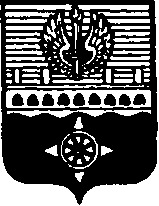 СОВЕТ ДЕПУТАТОВ МУНИЦИПАЛЬНОГО ОБРАЗОВАНИЯ ГОРОД ВОЛХОВ ВОЛХОВСКОГО МУНИЦИПАЛЬНОГО РАЙОНАЛЕНИНГРАДСКОЙ ОБЛАСТИРЕШЕНИЕот  22 сентября 2021 года                                                                                   № 20 В соответствии с Жилищным Кодексом РФ, пунктом 6 части 1 статьи 14 Федерального закона от 06.10.2003 года № 131-ФЗ «Об общих принципах организации местного самоуправления в Российской Федерации», Уставом МО город Волхов, Совет депутатов муниципального образования город Волхов Волховского муниципального района Ленинградской областирешил:          1. Внести изменения в решение Совета депутатов муниципального образования город Волхов Волховского муниципального района Ленинградской области от 22 января 2019 года № 2 «Об утверждении Положения о порядке предоставления жилых помещений специализированного жилищного фонда муниципального образования город Волхов Волховского муниципального района Ленинградской области», изложив подпункт «в» пункта 3.4 раздела 3 Положения о порядке предоставления жилых помещений специализированного жилищного фонда муниципального образования город Волхов Волховского муниципального района Ленинградской области в следующей редакции:        «в) гражданам, работающим в сферах жилищно-коммунального хозяйства, транспорта, топливно-энергетического комплекса, осуществляющих обслуживание муниципального жилищного фонда, занимающихся 2благоустройством территории МО город Волхов, а также гражданам, оказавшимся в трудной жизненной ситуации в соответствии с федеральным законом № 178-ФЗ от 17.07.1999 года». 2. Настоящее решение вступает в силу на следующий день после его официального опубликования в газете «Провинция.Северо-Запад», сетевом издании «ПРО ВОЛХОВ».3. Контроль за исполнением настоящего решения возложить на постоянную депутатскую комиссию по социальным вопросам.Глава муниципального образованиягород ВолховВолховского муниципального районаЛенинградской области	       А.Ю. АрутюнянО внесении изменений в решение Совета депутатов МО город Волхов от 22 января 2019 года № 2  «Об утверждении  Положения о порядке предоставления жилых помещений специализированного жилищного фонда муниципального образования город Волхов Волховского муниципального района Ленинградской области»